IEEE 802ECSG
OmniRANWednesday, December 11th, 2013Chair: Max RiegelRecording secretary: Paul CongdonCall to orderMeeting called to order on Wednesday, December 11th, 2013 by Max Riegel at 11:03AM (ET).  Secretary positionNobody volunteering; position remains openAppointment of recording secretaryPaul Congdon volunteered to take notesRoll CallAgendahttps://mentor.ieee.org/omniran/dcn/13/omniran-13-0095-00-ecsg-dec-11th-confcall-slides.pptxApproval of minutesReportsEC Closing Plenary in DallasContribution to EC Workshopother reportsPlans for January Interim and beyondAOBAdjournAgenda approved without objectionsApproval of minutesMinutes of the November Dallas F2F session not yet available. Approval postponed to the January F2F session.Reports EC Closing Plenary in Dallashttps://mentor.ieee.org/omniran/dcn/13/omniran-13-0093-01-ecsg-nov-2013-ec-closing-report.pptxEC approved the PAR by 10-3-1 voteHow to handle Charlie Perkin's late comments was discussedThe Recommended Practice document project will be P802.1CFStudy Group will continue until NesCom approves PAR and P802.1CF is establishedContribution to EC Workshophttps://mentor.ieee.org/omniran/dcn/13/omniran-13-0094-00-ecsg-considerations-for-cooperation-with-802-wgs.pptxThe structure and proposal for method of collaboration and creation of the Recommended Practice document was shown Discussion: Antonio asked how SDN will fit into this work.  Max points out that the recommended practise has more of an impact on the control interface.  Paul suggests that SDN is a means to implement things (an answer to How to make this work) and we should be documenting the common framework and steps across 802 networks (an answer to What needs to be accomplished). Some concern if the work doesn't provide enough of a solution or use case description it will not solve the intended problems.  The scope of the TG is to provide the Reference document, not specific protocols.  Part of the document will document requirements and current procedures of existing 802 technologies.  Antonio believes that we will be providing guidelines for specific use cases, Max points out that the scope is to provide the unified reference across all 802 access technologies, not necessarily particular use cases.Max concludes that we need to have a follow-on discussions about the structure and content of the document we will produce. Max proposes that we put together some initial text of the document to be presented to WGs in March.other reportsMax reported that he has had discussions with Serge Manning (Wireless & Mobility WG Chair in ONF).   Since both groups are new, there is still some start-up coordination that is needed and follow-on discussions will occur.Plans for January Interim and beyondJanuary plans as outlined in meeting slide set were discussed. Intention is to agree to a document outline and organization of the work within IEEE 802.   Agreed agenda proposal for Jan 2014 L.A. F2F session:Approval of minutesReportsSummary documentation of OmniRAN technical discussionReport on ONF status and activitiesOutline of the intended specificationIntentions and tentative ToC Technical contributionsTenets of IEEE 802 Access NetworkOrganization of the workCooperation with the other IEEE 802 WGsLiaisons, inbound and outboundOperation within IEEE 802.1Conference calls until March 2014 sessionLiaison report to IEEE 802 WGsAOBThe details of the meeting logistics include 4 meetings proposals: Tuesday AM-2, Tuesday PM-1, Wednesday PM-1, Thursday AM-2.   There are WG plenaries on Wednesday AM-2 that we are avoiding. Schedule graphics: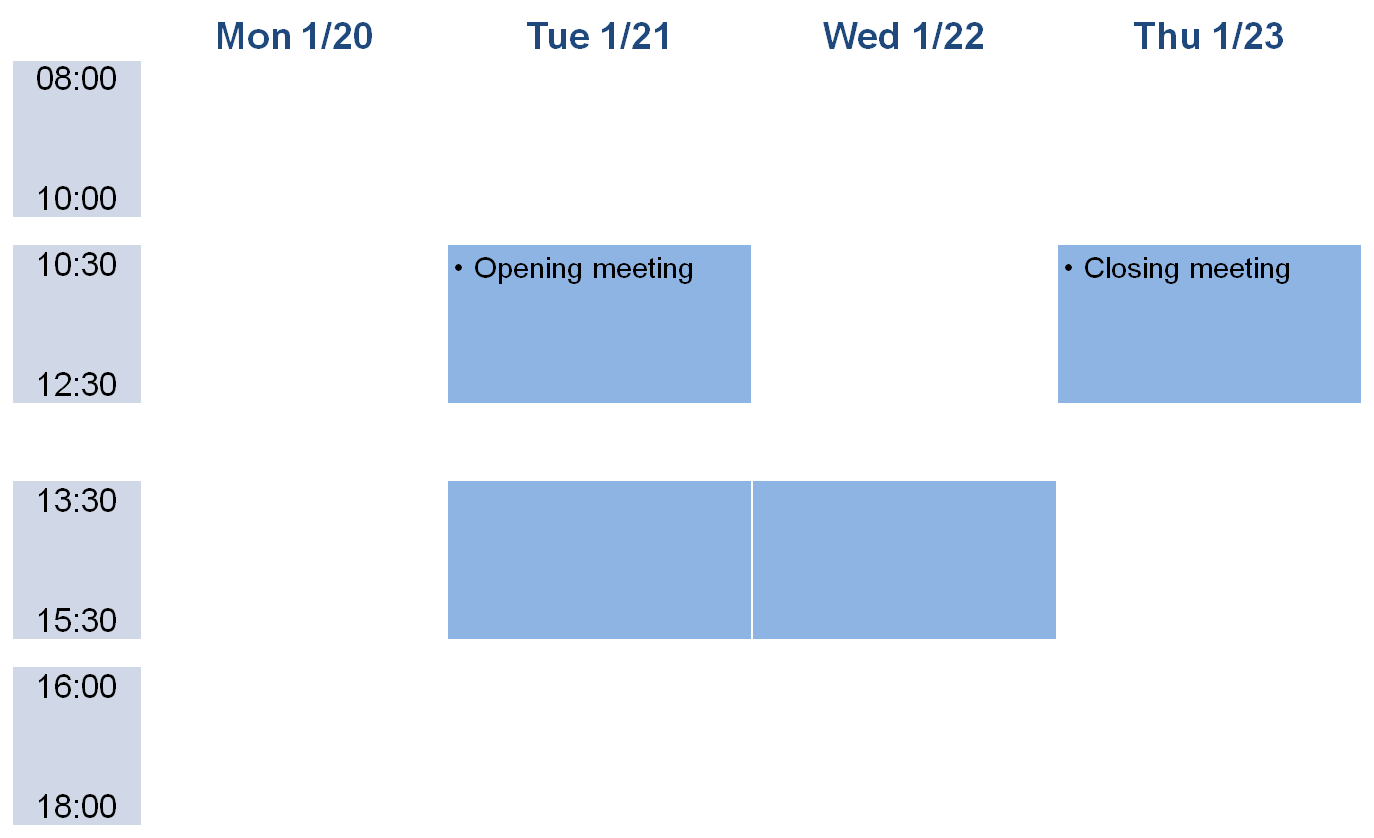 AOB No other issues were raised.AdjournmentMeeting adjourned at 12:15PM, ETMinutes of OmniRAN EC SG Teleconference 
December 11th, 2013Minutes of OmniRAN EC SG Teleconference 
December 11th, 2013Minutes of OmniRAN EC SG Teleconference 
December 11th, 2013Minutes of OmniRAN EC SG Teleconference 
December 11th, 2013Minutes of OmniRAN EC SG Teleconference 
December 11th, 2013Date:  December 11th, 2013Date:  December 11th, 2013Date:  December 11th, 2013Date:  December 11th, 2013Date:  December 11th, 2013Author(s):Author(s):Author(s):Author(s):Author(s):NameAffiliationAddressPhoneemailPaul CongdonTallac Networks6528 Lonetree Blvd.
Rocklin, CA 95765+1 916.757.6350paul.congdon@tallac.comName Affiliation Max Riegel NSN Daniel BorgesAppleAntonio de la OlivaUC3MBehcet SarikayaHuaweiPaul CongdonTallac NetworksYonggang FangZTE